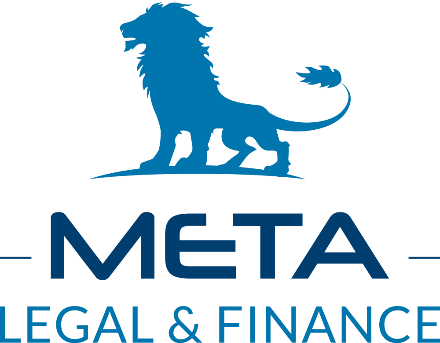 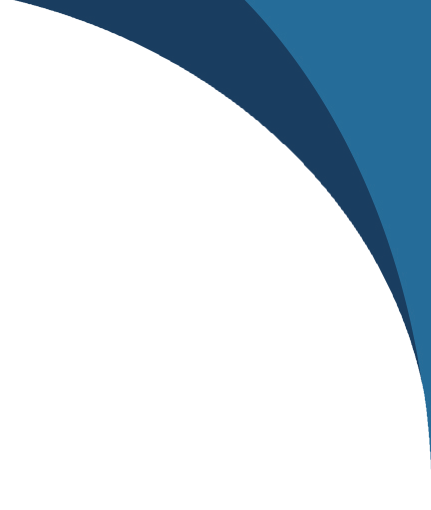 Date: <<acknowledgeDate>>Position Ref No. : <<position.Num>><<person.firstName>> <<person.lastName>><<person.address.Line1>><<person.address.Line2>>Dear <<person.firstName>>,Thank you for your recent application for the position of <<position.Title>>.We will be working through all the applications to produce a shortlist of applicants that we would like to invite for an interview.Yours Sincerely,<<hrRep.name>><<hrRep.Position>>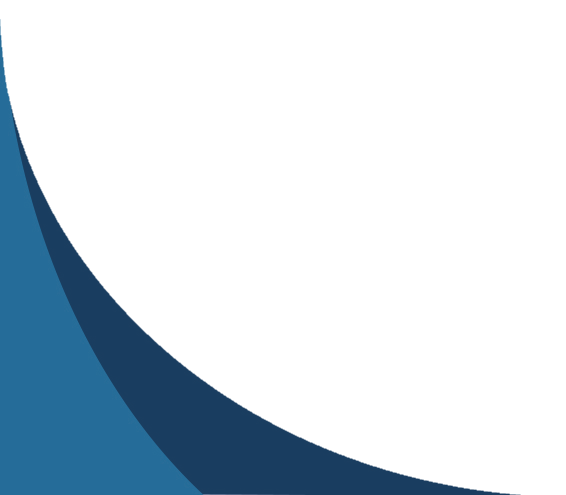 